              MADANAPALLE INSTITUTE OF TECHNOLOGY & SCIENCE::MADANAPALLE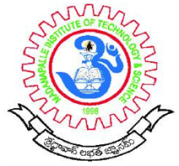 (UGC-AUTONOMOUS)EXAMINATION SECTIONEnd Semester Examinations - Invigilation Duty Substitution LetterFromToThe Controller of ExaminationsMITS, MPLSir/Madam,		I hereby bring to your kind notice that I am unable to attend the Invigilation duty assigned to me due to ________________________________________________. I have assigned my duties to the following faculty to be done during my absence.HOD Remarks									Yours SincerelyS.NoDateFN/ANDuty Assigned toDeptSignature